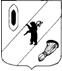 КОНТРОЛЬНО-СЧЕТНАЯ КОМИССИЯ ГАВРИЛОВ-ЯМСКОГО МУНИЦИПАЛЬНОГО РАЙОНА                                    152240, Ярославская область, г. Гаврилов-Ям, ул. Советская, д. 51___________________________________________________________________________________Заключение № 01-18/3 Контрольно-счётной комиссии  Гаврилов-Ямского  муниципального района на проект решения Муниципального Совета Великосельского сельского поселения  «Об исполнении бюджета   Великосельского сельского поселения  за 2019 год»г. Гаврилов-Ям                                                                  30 марта 2020 года1.Общие положенияЗаключение Контрольно-счетной комиссии Гаврилов-Ямского муниципального района (далее – Контрольно-счётная комиссия) на отчёт об исполнении бюджета Великосельского  сельского поселения за 2019 год подготовлено в соответствии с Бюджетным Кодексом Российской Федерации (далее – БК РФ), положением о Контрольно-счётной комиссии Гаврилов-Ямского  муниципального района, на основании Соглашения о передаче Контрольно-счётной комиссии Гаврилов-Ямского муниципального района части полномочий контрольного органа  Великосельского сельского поселения по осуществлению внешнего муниципального финансового контроля.     Отчет об исполнении бюджета поселения за 2019 год представлен в Контрольно-счётную комиссию 23.03.2020 года, что соответствует срокам, установленным в статье 264.4. БК РФ.       Одновременно с отчётом об исполнении бюджета поселения в Контрольно-счётную комиссию представлена следующая документация:пояснительная записка об исполнении бюджета поселения;отчет об исполнении резервного фонда поселения,справка о дебиторской и кредиторской задолженности,отчет об исполнении бюджетных ассигнований дорожного фонда за 2019 год.Цель проверки:     Целью подготовки заключения является определение полноты поступления доходов и иных платежей в местный бюджет, привлечения и погашения источников финансирования дефицита местного бюджета, фактического расходования средств бюджета поселения по сравнению с показателями, утвержденными решением о бюджете поселения по объему и структуре, а также установление законности, целевого назначения и эффективности финансирования и использования средств бюджета поселения в 2019 году.Сроки проведения: с 26.03.2020 года по 30.03.2020 года.2. Анализ годовой бюджетной отчетности     По итогам анализа представленной Администрацией  Великосельского сельского поселения бюджетной отчётности за 2019 год можно сделать вывод о ее соответствии по составу, структуре и заполнению (содержанию) требованиям статьи 264.1. БК РФ, Инструкции о порядке составления и представления годовой, квартальной и месячной отчетности об исполнении бюджетов бюджетной системы Российской Федерации, утверждённой приказом Минфина Российской Федерации от 28.12.2010 № 191н (в действующей редакции).       Анализ представленной бюджетной отчетности в сравнении с отчетом об исполнении бюджета главного распорядителя средств бюджета, главного администратора доходов и источников финансирования дефицита бюджета  на отчётный год (в последней редакции) и проектом решения об исполнении бюджета поселения за 2019 год представлен в Приложениях 1 и 2  к данному заключению.      Как видно из таблиц, плановые показатели, указанные в отчете об исполнении бюджета главного распорядителя средств бюджета, главного администратора доходов и источников финансирования дефицита бюджета –  Администрации Великосельского сельского поселения, соответствуют показателям решения Муниципального Совета  Великосельского сельского поселения о бюджете Великосельского сельского поселения  на 2019 год, с учетом внесенных в него изменений, и рассматриваемого проекта решения.     Плановые показатели, указанные в отчете об исполнении бюджета главного распорядителя средств бюджета, главного администратора доходов и источников финансирования дефицита бюджета –  Администрации Великосельского сельского поселения, соответствуют показателям решения Муниципального Совета  Великосельского сельского поселения о бюджете Великосельского сельского поселения  на 2019 год, с учетом внесенных в него изменений, и рассматриваемого проекта решения.       Заключение по результатам внешней проверки годовой бюджетной отчетности направлены в Муниципальный Совет Великосельского сельского поселения и Главе Великосельского сельского поселения.       По результатам проверки сделаны выводы о том, что бюджетная отчетность составлена в соответствии с  требованиями  Инструкции  № 191н и является достоверной. 3. Общие итоги исполнения  бюджета поселения     Решением Муниципального Совета Великосельского сельского поселения «О бюджете Великосельского сельского поселения на 2019 год и на плановый период до 2020 и 2021 годов» от 28.12.2018 № 18 доходы местного  бюджета утверждены в объеме 24 120,6 тыс. рублей, расходы в сумме 24 120,6 тыс. рублей. Доходная и расходная части бюджета сбалансированы.     Согласно Решения Муниципального Совета Великосельского сельского поселения в последней редакции от 23.12.2019 № 22 «О внесении изменений в решение Муниципального Совета Великосельского сельского поселения от 28.12.2018 № 29 «О бюджете Великосельского сельского поселения на 2019 год и на плановый период 2020 и 2021 годов» доходы составляют 30 552,2 тыс. рублей, расходы –  31 162,7  тыс. рублей, дефицит – 610,4 тыс.  рублей.Динамика этапов утверждения бюджета Великосельского сельского поселения на 2019 год.Таблица 1тыс. рублей    Исполнение по доходам за 2019 год составило –  29 830,2 тыс. рублей или 97,6 % уточненных годовых назначений, расходы – 30 184,9 тыс. рублей или 96,9 % уточненных годовых ассигнований. Дефицит бюджета составил 354,7 тыс. рублей. (Таблица 2).                            Общие итоги исполнения  бюджета                                                                                                             Таблица 2тыс. рублей4. Исполнение бюджета по доходам        Исполнение доходной части бюджета за 2019 год составило 29 830,2 тыс. рублей или 97,6 % от плановых назначений.Таблица 3тыс. рублей       Основными источниками поступлений в бюджет поселения стали  безвозмездные поступления  – 73,3 % от всех доходов бюджета или 21 870,4 тыс. рублей, что составляет 96,2 % от плановых назначений.       Доля налоговых и неналоговых доходов составила  –  26,7 % от всех доходов бюджета или 7 959,9 тыс. рублей, что составляет  101,9 % от плановых назначений.       Доля налоговых доходов составила  25,9  % от всех доходов бюджета или  7 738,8 тыс. рублей, неналоговых доходов – 0,7 % от всех доходов бюджета или  221,1 тыс. рублей.     Динамика поступления доходов в бюджет  сельского поселения в 2018-2019 годах.Таблица 4тыс.рублей     В целом поступление доходов поселения по сравнению с аналогичным периодом 2018 года увеличилось  на 366,8 тыс. рублей или на 1,2 %.     Показатели налоговых доходов увеличились на 632,1 тыс. рублей или на 8,9 %.      Неналоговые доходы увеличились по сравнению с аналогичными показателями прошлого года на 1,3 тыс. рублей или на 0,6 %.       Показатели  безвозмездных поступлений  снизились на 1,2 % или на 226,5 тыс. рублей. 4.1. Налоговые доходы    Налоговые доходы за 2019 год составили наибольший удельный вес налоговых и неналоговых поступлений – 97,2 %.      Процент исполнения от плановых назначений составил 102,0 %  или 7 738,8 тыс. рублей, что на 632,1 тыс. рублей или на 8,9 % больше аналогичных показателей за прошлый год.Таблица 5тыс.рублей      Основными видами налоговых доходов поселения являются акцизы по подакцизным товарам (продукции), производимым на территории Российской Федерации и земельный налог.     В 2019 году  поступления налога на имущество составили 5 080,1 тыс. рублей или 103,1 %  плановых назначений, что на 164,8 тыс. рублей или на 3,4 % больше аналогичных показателей прошлого года в том числе:налог на имущество физических лиц составил 369,0 тыс. рублей или 100,8  % ,что на 108,7 тыс. рублей или на 22,8 % меньше по сравнению с показателями 2018 года,земельный налог в 2019 году исполнен на 103,3 % и в сумме составил 4 711,1 тыс. рублей, что на 273,5 тыс. рублей или на 6,2 % больше по сравнению с показателями 2018 года.     Поступление акцизов по подакцизным товарам (продукции), производимым на территории Российской Федерации в 2019 году составили 2 090,4 тыс. рублей или 99,7 % от плановых назначений, что на 411,4 тыс. рублей или на 24,5 % больше аналогичных значений прошлого года.      Поступления налога на доходы физических лиц в 2019 году составили  100,6 % от плановых назначений или 566,8 тыс. рублей, что на 55,7 тыс. рублей или на 10,9 %  больше аналогичных показателей 2018 года.      Поступления единого сельскохозяйственного налога составили 1,4 тыс. рублей или 100,0 % от плановых значений, что на 0,3 тыс. рублей или на 27,3 % больше показателей 2018 года.4.2. Неналоговые доходы     Неналоговые доходы в 2019 году составили 221,1 тыс. рублей или  100,4 % от плановых назначений. По сравнению с 2018 годом произошло увеличение поступлений  на 1,3 тыс. рублей или на 0,6 %.Таблица 6тыс.рублейПоказатели доходов от использования имущества, находящегося в государственной и муниципальной собственности составили 191,4 тыс. рублей или 100,0 % от плановых назначений, что на 6,6 тыс. рублей или на 3,6 % больше показателей 2018 года.Показатели доходов от оказания платных услуг составляют 28,9 тыс. рублей или 100,0 % от плановых назначений, что на 2,6 тыс. рублей или на 8,2 % ниже показателей 2018 года.Штрафы, санкции, возмещение ущерба в 2019 году составили 0,8 тыс. рублей. Аналогичные показатели в прошлом году отсутствовали.Прочие неналоговые доходы в 2019 году составили 0,0125 тыс. рублей. Плановые показатели не утверждены. Аналогичные показатели в прошлом году отсутствовали.4.3. Безвозмездные поступления       Общий объем безвозмездных поступлений в бюджет поселения в 2019 году составил 21 870,4 тыс. рублей или  96,2 % от плана, в том числе:дотации в сумме 15 407,2 тыс. рублей – 100,0 % от плана, что на 790,2 тыс. рублей или на 5,4 % выше показателей 2018 года;субсидии в сумме 5 836,4 тыс. рублей – 97,0 % от плана, что на 267,9 тыс. рублей или на 4,4 % ниже показателей 2018 года;субвенции в сумме 213,5 тыс. рублей – 100,0 % от плана, что на 18,9 тыс. рублей или на 9,6 % выше показателей 2018 года;иные межбюджетные трансферты в сумме 732,1 тыс. рублей – 74,5 % от плана, что на 363,9 тыс. рублей или на 33,2 % ниже показателей 2018 года,прочие безвозмездные поступления в сумме 126,4 тыс. рублей – 100,0 % от плана, что на 1,4 тыс. рублей или на 1,1 % выше показателей 2018 года,возврат остатков субсидий на поддержку государственных программ субъектов Российской Федерации и муниципальных программ формирования современной городской среды из бюджетов сельских поселений составил в 2019 году 445,2 тыс. рублей, аналогичные показатели в прошлом году отсутствовали.Таблица 7тыс.рублей    Безвозмездные поступления в 2019 году можно характеризовать:получением дотаций на выравнивание бюджетной обеспеченности в сумме 14 956,0 тыс. рублей или 100,0 % от плановых значений, что на 419,0 тыс. рублей или на 2,9 % больше, чем в 2018 году, Основными суммами субсидий:субсидии бюджетам сельских поселений на реализацию программ формирования современной городской среды – 2 317,2 тыс. рублей или 94,0 % от плановых значений, что на 310,6 тыс. рублей или на 11,8 % меньше показателей прошлого года,субсидии бюджетам сельских поселений на строительство, модернизацию, ремонт и содержание автомобильных дорог общего пользования, в том числе дорог в поселениях (за исключением автомобильных дорог федерального значения) – 1 728,9 тыс. рублей или 99,1 % от плана, что на 9,7 % или на 184,9 тыс. рублей меньше показателей 2018 года,прочие субсидии бюджетам сельских поселений (субсидия на повышение оплаты труда работников муниципальных учреждений культуры) – 1 056,0 тыс. рублей или 100,0 % от плана, что на 162,4 тыс. рублей или на 18,2 % больше показателей за 2018 год.   Основные суммы субвенций:субвенции бюджетам сельских поселений на осуществление первичного воинского учета на территориях, где отсутствуют военные комиссариаты – 213,5 тыс. рублей или 100,0 % от плана, что на 9,7 % или на 18,9 тыс. рублей больше показателей 2018 года.Основные суммы иных межбюджетных трансфертов:прочие безвозмездные поступления в бюджеты сельских поселений – 126,3 тыс. рублей или 100,0 % от плана, что на 1,1 % или на 1,3 тыс. рублей больше показателей прошлого года.5. Исполнение расходной части бюджета    Согласно представленному проекту решения расходная часть бюджета  сельского поселения в 2019 году установлена Решением о бюджете от 21.12.2018 № 29 «О бюджете Великосельского сельского поселения на 2019 год и на плановый период 2020 и 2021 годов» (в последней редакции) в сумме 31 162,7 тыс. рублей, исполнена в сумме 30 184,9 тыс. рублей, что составило 96,9 % плановых назначений.      В сравнении с 2018 годом расходы бюджета поселения увеличились  на 1 191,7 тыс. рублей или на  4,1 %.     При этом бюджет поселения исполнен с дефицитом в размере 354,7 тыс. рублей.         Исполнение расходной части бюджета сельского поселения в 2018-2019 годах.Таблица 8тыс. рублейПри сравнительном анализе с показателями расходов 2018 года можно сделать следующие выводы:Уменьшение бюджетных ассигнований в 2019 году, по сравнению с 2018 годом наблюдается по следующим направлениям:национальная безопасность и правоохранительная деятельность – на 81,4 тыс. рублей или на 29,2 %,национальная экономика – на 713,8 тыс. рублей или на 11,7 %,культура, кинематография – на 927,5 тыс. рублей или на 12,1 %.Увеличение расходов бюджетных ассигнований в 2019 году, по сравнению с 2018 годом наблюдается по следующим направлениям:общегосударственные вопросы – на 1 086,1 тыс. рублей или на 12,1 %,национальная оборона – на 18,9 тыс. рублей или на 9,6 %,жилищно-коммунальное хозяйство – на 1 568,5 тыс. рублей или на 31,6 %,образование – на 38,1 тыс. рублей или в 2,9 раз,социальная политика – на 191,9 тыс. рублей или на 24,4 %,физическая культура и спорт – на 10,9 тыс. рублей или в 2,3 раза.5.1. Распределение расходов бюджета по направлениям Таблица 9тыс. рублей     Результаты анализа свидетельствуют, что средства бюджета  сельского поселения в 2019 году расходовались в основном по  четырем направлениям.     Наибольший удельный вес расходов по разделу 0100 «Общегосударственные вопросы» в общем объеме расходной части бюджета поселения составили – 33,3 %  или  10 044,7 тыс. рублей, что на 1 086,1 тыс. рублей или на 12,1 % больше показателей 2018 года.      Годовые ассигнования по разделу 0800 «Культура, кинематография» в общем объеме расходной части бюджета поселения составили 22,3 % или 6 745,5 тыс. рублей, что на 927,5 тыс. рублей или на 12,1 % меньше аналогичных показателей 2018 года.       По разделу 0500 «Жилищно-коммунальное хозяйство» в общем объеме расходной части бюджета поселения составили – 21,6 %  или  6 534,6 тыс. рублей, что на 1 568,5 тыс. рублей или на 31,6 % больше показателей 2018 года.      По разделу 0400 «Национальная экономика» – 17,9 % или 5 392,5 тыс. рублей, что на 713,8 тыс. рублей или на 11,7 % меньше по сравнению с 2018 годом.     100 % исполнение плановых назначений достигнуто  по   направлениям:0200 «Национальная оборона»,1100 «Физическая культура и спорт».5.2.Расходы на содержание органов местного самоуправления поселения на 2019 год исполнены на сумму 4 854,6 тыс. рублей (сумма по разделу, подразделу 0102, 0103, 0104, 0106) или на 99,8 % от плана (на 434,6 тыс. рублей или на 9,8 % больше показателей прошлого года) и не превышает нормативы расходов на содержание органов местного самоуправления городских и сельских поселений Ярославской области для Шопшинского сельского поселения, установленные постановлением Правительства Ярославской области от 24.09.2008 № 512-п (в действующей редакции) (4 862,0 тыс. рублей).5.3. Муниципальные программы Великосельского сельского поселения    В соответствии с Федеральным законом от 07.05.2013 № 104-ФЗ «О внесении изменений в Бюджетный кодекс Российской Федерации и отдельные законодательные акты Российской Федерации в связи с совершенствованием бюджетного процесса» расходная часть бюджета  сельского поселения на 2019 – 2021 годы сформирована в рамках муниципальных программ Великосельского сельского поселения (далее – программы).      Постановлением Администрации Великосельского сельского поселения «Об утверждении Перечня муниципальных программ» от 06.11.2018 № 162  утвержден перечень муниципальных программ, который является основным нормативно-правовым актом  для формирования программного бюджета на 2019 год и на плановый период 2020-2021 годы.     При сравнительном анализе Перечня утвержденных муниципальных программ с наименованиями программ, указанных в Приложении 2 к отчету об исполнении бюджета, установлены следующие расхождения:     Согласно приложению 2 к проекту бюджета об исполнении  «Исполнение расходов бюджета Великосельского сельского поселения по целевым статьям (муниципальным программам и непрограммным направлениям деятельности) и группам видов расходов классификации расходов бюджетов Российской Федерации на 2019 год» программная часть бюджета поселения  на 2019 год запланирована в сумме 22 008,7 тыс. рублей,  что составляет 70,6 % от всех расходов бюджета поселения, и состоит из 9 муниципальных программ Великосельского сельского поселения. Исполнение по программным расходам составило 21 061,5  тыс. рублей или 95,7 % от плана, что на 1,0 % или на 219,7 тыс. рублей больше показателей прошлого года.Исполнение по программным расходам за 2018 и 2019 годы.Таблица 10тыс. рублейАнализируя приведенную выше таблицу можно сделать следующие выводы:100% исполнение достигнуто по следующим муниципальным программам:МП «Доступная среда в Великосельском сельском поселении»,МП «Обеспечение качественными коммунальными услугами населения Великосельского сельского поселения»,МП «Развитие муниципальной службы в Великосельском сельском поселении».Наиболее низкое исполнение достигнуто по программе «Комплексное развитие транспортной инфраструктуры Великосельского сельского поселения» – 85,7 %.Программная часть бюджета за 2019 год выполнена на 95,7 % к аналогичным показателям прошлого года. 5.4.Эффективность исполнения муниципальных программПорядок разработки, реализации и оценки эффективности муниципальных программ Великосельского сельского поселения утвержден Постановлением Администрации Великосельского сельского поселения от 18.02.2020  № 29 (далее - Порядок от 18.02.2020 № 29), что соответствует пункту 1 статьи 179 БК РФ.В соответствии с Порядком от 18.02.2020 № 29 по каждой муниципальной программе ежегодно, а также по итогам ее завершения проводится оценка эффективности ее реализации. В соответствии с Порядком от 18.02.2020 № 29 в итоговых отчетах о выполнении муниципальных программ Великосельского сельского поселения  отражена оценка эффективности и результативности реализации муниципальных программ. Результаты оценки отражены в таблице 11.Таблица 11      Анализируя приведенную выше таблицу можно сделать вывод о том, что из 9 муниципальных программ:высокорезультативными являются 8 муниципальных программ, одна муниципальная программа «Развитие культуры в Великосельском сельском поселении» является среднерезультативной, высокоэффективными являются 8 муниципальных программ и одна муниципальная программа  «Развитие культуры в Великосельском сельском поселении» – среднеэффективная.      По результатам данной оценки Администрацией Великосельского сельского поселения может быть принято решение о целесообразности сохранения и продолжения, о необходимости прекращения или об изменении, начиная с очередного финансового года, ранее утвержденных муниципальных программ.5.5.Анализ ведомственной структуры расходов, показывает, что в 2019 году расходы бюджета поселения осуществлял 1 главный распорядитель бюджетных средств – Администрация Великосельского сельского поселения (857). 6. Анализ сведений,  представленных одновременно с отчётом об исполнении  бюджета сельского поселения 6.1. Информация о расходовании резервного фонда      Расходование средств резервного фонда за 2019 год  осуществлялось в соответствии с «Положением о порядке расходования средств резервного фонда Администрации Великосельского сельского поселения», утвержденного постановлением Муниципального Совета Великосельского сельского поселения  от 21.02.2008 № 8.    Расходование резервного фонда на 2019 год исполнены на сумму 118,5 тыс. рублей или на 100,0 % от плана, и на 68,5 тыс. рублей или на 137,0 % выше показателей прошлого года.Средства фонда расходовались:  на приобретение живых цветов на последний звонок в Полянской и Великосельской школе – 0,5 тыс. рублей,на изготовление венка для возложения и траурной ленточки с надписью – 1,1 тыс. рублей,поздравление с юбилейной датой – приобретение живых цветов – 5,8 тыс. рублей,выделение денежных средств на оказание материальной помощи жителям Великосельского сельского поселения – в связи с пожаром – 80,0 тыс. рублей,выделение денежных средств на оказание материальной помощи жителям Великосельского сельского поселения на покупку дров – 21,0 тыс. рублей,выделение денежных средств на оказание материальной помощи жителям Великосельского сельского поселения в связи с трудным материальным положением – 10,0 тыс. рублей.      Расходы, произведенные  из резервного фонда сельского поселения,  составляют   0,4 % от общего объема исполненных расходов бюджета, что не превышает  предельного размера, установленного статьей 81 БК РФ. 6.2. Информация о расходовании средств дорожного фондаРасходование бюджетных ассигнований дорожного фонда в 2019 году  осуществлялось в соответствии с «Порядком формирования и использования бюджетных ассигнований дорожного фонда Великосельского сельского поселения», утвержденного решением Муниципального Совета Великосельского сельского поселения  от 18.11.2013 № 25, что соответствует пункту 5 статьи 179.4 БК РФ.При установленном плане на 2019 год в размере 6 077,1 тыс. рублей, исполнение составило 5 372,5 тыс. рублей или 77,5 %, что на 11,8 % или на 721,2 тыс. рублей ниже показателей прошлого года.Расходование бюджетных ассигнований дорожного фонда в 2019 году осуществлялось на:содержание автомобильных дорог общего пользования (межпоселенческих дорог) (средства муниципального района) в размере 732,1 тыс. рублей или 74,5 % от плановых значений,содержание улично-дорожной сети (дороги внутри населенных пунктов) – 1 530,3 тыс. рублей или 77,9 % от плановых значений,софинансирование на ремонт дороги ул. Гражданская – 86,6 тыс. рублей или 100,0 % от плана,софинансирование на межевание – 4,4 тыс. рублей или 84,7 % от плана,проверка достоверности сметной документации – 104,7 тыс. рублей или 100,0 % от плановых значений,приобретение дорожных знаков – 12,4 тыс. рублей или 100,0 % от плана,ремонт улично-дорожной сети (областные средства) – 1 645,3 тыс. рублей или 100,0 % от плановых значений,межевание (областные средства) – 83,6 тыс. рублей или 84,7 % от плановых значений,софинансирование на реализацию программ формирования современной городской среды (ремонт придомовых территорий) – 56,6 тыс. рублей или 99,6 % от плана,областные средства на реализацию программ формирования современной городской среды (ремонт придомовых территории) – 43,0 тыс. рублей или 99,6 % от плана,федеральные средства на реализацию программ формирования современной городской среды (ремонт придомовых территории) – 1 032,1,0 тыс. рублей или 99,6 % от плана,средства жителей на реализацию программ формирования современной городской среды (ремонт придомовых территории) – 41,3 тыс. рублей или 100,0 % от плана.6.3.Отчет по источникам внутреннего финансирования дефицита бюджета поселения, о состоянии муниципального долга поселения на 01.01.2020 года      Решением Муниципального Совета Великосельского сельского поселения в последней редакции от 23.12.2019  № 22 «О внесении изменений в решение Муниципального Совета Великосельского сельского поселения от 21.12.2018 № 29 «О бюджете Великосельского сельского поселения  на 2019 год и плановый период 2020 и 2021 годов» доходы утверждены в размере 30 552,2 тыс. рублей, расходы –  31 162,7 тыс. рублей. Дефицит – 610,4 тыс. рублей.     Источником внутреннего финансирования дефицита бюджета в течение  2019 года служили остатки денежных средств местного бюджета. По итогам  2019 года бюджет исполнен с дефицитом в 354,7 тыс. рублей.       Свободный остаток средств бюджета на счете Федерального казначейства 40201 (40204) по состоянию на 31.12.2019 г.  составил  1 492,1 тыс. рублей.      Кредитные ресурсы в 2019 году не привлекались, муниципальные гарантии не предоставлялись.6.4. Информация о дебиторской и кредиторской задолженностиТаблица 12тыс. рублейПо состоянию на 01 января 2020 года: Дебиторская задолженность составила – 66,2  тыс. рублей. Дебиторской задолженности с просроченным сроком исполнения нет.По сравнению с показателями прошлого года дебиторская задолженность уменьшилась на 39,3 тыс. рублей или на 37,2 %.Кредиторская задолженность  составила  –  139,5 тыс. рублей, что на 126,9 тыс. рублей или в 11 раз больше аналогичных показателей прошлого года. Кредиторская задолженность с просроченным сроком исполнения отсутствует.7.Публичные слушания        Постановлением Администрации Великосельского сельского поселения от 27.03.2020 № 68 «О проведении публичных слушаний по проекту отчёта  об исполнении бюджета Великосельского сельского поселения  за 2019 год» дата публичных слушаний назначена  на  15.04.2020 года, что соответствует статье 28 Федерального закона от 06.10.2003 № 131-ФЗ «Об общих принципах организации местного самоуправления в Российской Федерации», положению о публичных слушаниях в Великосельском сельском поселении, утвержденного решением Муниципального Совета от 21.02.2011 № 2 «О публичных слушаниях».8. Результаты проверки данных отчета об исполнении бюджета с данными Управления Федерального Казначейства Данные отчета об исполнении бюджета Великосельского сельского поселения за  2019 год по доходам и расходам были сверены с данными «Отчета по поступлениям и выбытиям» органа, осуществляющего кассовое обслуживание исполнения бюджета – Управления Федерального Казначейства (УФК)  по Ярославской области  (ф. 0503151). Расхождений не выявлено.9. Результаты проверки и анализа соблюдения порядка применения бюджетной классификации Российской ФедерацииКонтрольно – счетная комиссия Гаврилов-Ямского района отмечает, что нарушений Указаний о порядке применения бюджетной классификации Российской Федерации, утвержденных приказом Минфина от 08.06.2018 № 132н (в действующей на момент составления, редакции) (далее – Приказ Минфина от 08.06.2018 № 132н) при разработке проекта бюджета не выявлено.10. Результаты проверки и анализа состава проекта решения об исполнении бюджета сельского поселения и текстовой части пояснительной записки, форм и таблиц,  входящих в состав проекта решения  об исполнении бюджета1.Контрольно-счетная комиссия отмечает, что в соответствии с пунктом 2 статьи 264.5. БК РФ пояснительная записка должна содержать анализ исполнения бюджета и бюджетной отчетности, и сведения о выполнении государственного (муниципального) задания и (или) иных результатах использования бюджетных ассигнований, проект закона (решения) об исполнении бюджета, иные документы, предусмотренные бюджетным законодательством Российской Федерации.Пояснительная записка к проекту решения о бюджете сформирована с нарушением требований пункта 2 статьи 264.5. БК РФ, в связи с вступлением в силу Федерального закона от 26.07.2019 № 199-ФЗ «О внесении изменений в Бюджетный кодекс Российской Федерации в части совершенствования государственного (муниципального) финансового контроля, внутреннего финансового контроля и внутреннего финансового аудита».     2.При проверке  правильности формирования текстовой части, форм и таблиц,  входящих в состав проекта решения  об исполнении бюджета выявлены следующие искажения данных (исправлено в ходе проверки):Таблица 13Выводы:Представленный  проект решения Муниципального Совета Великосельского сельского поселения «Об исполнении бюджета Великосельского сельского поселения за 2019 год» в целом соответствует требованиям БК РФ.В 2019 году бюджетный план по поступлению доходов исполнен в размере 29 830,2 тыс. рублей или на 97,6 %, в том числе:по налоговым доходам – 7 738,8 тыс. рублей или на 102,0 %, что на 632,1 тыс. рублей или на 8,9 % больше аналогичных показателей за прошлый год, по неналоговым доходам – 221,1 тыс. рублей или на 100,4 %, что на на 1,3 тыс. рублей или на 0,6 % больше аналогичных показателей прошлого года,по безвозмездным поступлениям исполнены в размере 21 870,4 тыс. рублей или на 96,2 %, что на 1,2 % или на 226,5 тыс. рублей меньше аналогичных показателей прошлого года.       Расходы бюджета Великосельского сельского поселения исполнены в размере 30 184,9 тыс. рублей  или  на 96,9 % бюджетных назначений, что на 1 191,7 тыс. рублей или на  4,1 % больше аналогичных показателей прошлого года.По итогам года сложился дефицит в размере 354,7 тыс. рублей. Расходы на содержание органов местного самоуправления поселения исполнены на сумму 4 854,6   тыс. рублей или 99,8 % от плана, что соответствует нормативам расходов на содержание органов местного самоуправления городских и сельских поселений Ярославской области для Великосельского сельского поселения, установленных постановлением Правительства Ярославской области от 24.09.2008 № 512-п. Программная часть бюджета поселения  состоит из 9 муниципальных программ Великосельского сельского поселения. Исполнение по программным расходам составило 21 061,5  тыс. рублей или 95,7 % от плана, что на 1,0 % или на 219,7 тыс. рублей больше показателей прошлого года.При сравнительном анализе Перечня утвержденных муниципальных программ (Постановление Администрации Великосельского сельского поселения «Об утверждении Перечня муниципальных программ» от 06.11.2018 № 162) с наименованиями программ, указанных в Приложении 2 к отчету об исполнении бюджета, выявлены расхождения.  Расходование резервного фонда на 2019 год исполнены на сумму 118,5 тыс. рублей или на 100,0 % от плана, и на 68,5 тыс. рублей или на 137,0 % выше показателей прошлого года.Расходование средств дорожного фонда за 2019 год исполнено на сумму 5 372,5 тыс. рублей или 77,5 %, что на 11,8 % или на 721,2 тыс. рублей ниже показателей прошлого года.Источником внутреннего финансирования дефицита бюджета в течение  2019 года служили остатки денежных средств местного бюджета. Кредитные ресурсы в 2019 году не привлекались, муниципальные гарантии не предоставлялись.По состоянию на 01 января 2020 года: кредиторская задолженность  составила  –  139,5 тыс. рублей, дебиторская задолженность составила  –  66,2 тыс. рублей.Нарушений Указаний о порядке применения бюджетной классификации РФ, утвержденных приказом Минфина от 08.06.2018 № 132н (в действующей на момент составления, редакции) при разработке проекта бюджета не выявлено.При проверке  правильности формирования текстовой части, форм и таблиц,  входящих в состав проекта решения  об исполнении бюджета выявлены искажения данных.Контрольно-счетная комиссия отмечает, что пояснительная записка должна содержать анализ сведений, установленных пунктом 2 статьи 264.5. БК РФ. По результатам проверки годовой бюджетной отчетности сделаны выводы о том, что бюджетная отчетность составлена в соответствии с  требованиями  требованиям статьи 264.1. БК РФ, Инструкции  № 191н и является достоверной с учетом замечаний.Рекомендации:Контрольно-счетная комиссия Гаврилов-Ямского муниципального района рекомендует проект решения Муниципального Совета Великосельского сельского поселения «Об исполнении бюджета Великосельского  сельского поселения за 2019 год» к принятию с учетом изложенных в настоящем заключении замечаний.№  Дата РешениеОсновные показатели бюджета Основные показатели бюджета Основные показатели бюджета №  Дата РешениеДоходы Расходы Дефицит(-)/ Профицит(+)2921.12.2018Решение Муниципального Совета Великосельского сельского поселения «О бюджете Великосельского сельского поселения на 2019 год и на плановый период 2020 и 2021 годов»24 120,624 120,6128.01.2019О внесении изменений в Решение Муниципального Совета от 21.12.2018 № 29 «О бюджете Великосельского сельского поселения на 2019 год и на плановый период 2020 и 2021 годов»24 120,624 196,1- 75,5425.02.2019О внесении изменений в Решение Муниципального Совета от 21.12.2018 № 29 «О бюджете Великосельского сельского поселения на 2019 год и на плановый период 2020 и 2021 годов»24 270,624 346,1- 75,5525.03.2019О внесении изменений в Решение Муниципального Совета от 21.12.2018 № 29 «О бюджете Великосельского сельского поселения на 2019 год и на плановый период 2020 и 2021 годов»27 331,627 406,5- 75,5829.04.2019О внесении изменений в Решение Муниципального Совета от 21.12.2018 № 29 «О бюджете Великосельского сельского поселения на 2019 год и на плановый период 2020 и 2021 годов»29 075,129 150,6- 75,5927.05.2019О внесении изменений в Решение Муниципального Совета от 21.12.2018 № 29 «О бюджете Великосельского сельского поселения на 2019 год и на плановый период 2020 и 2021 годов»29 075,129 150,6- 75,51317.06.2019О внесении изменений в Решение Муниципального Совета от 21.12.2018 № 29 «О бюджете Великосельского сельского поселения на 2019 год и на плановый период 2020 и 2021 годов»29 075,129 150,6- 75,51628.08.2019О внесении изменений в Решение Муниципального Совета от 21.12.2018 № 29 «О бюджете Великосельского сельского поселения на 2019 год и на плановый период 2020 и 2021 годов»32 703,533 124,6- 421,1514.10.2019О внесении изменений в Решение Муниципального Совета от 21.12.2018 № 29 «О бюджете Великосельского сельского поселения на 2019 год и на плановый период 2020 и 2021 годов»32 703,533 124,6- 421,1911.11.2019О внесении изменений в Решение Муниципального Совета от 21.12.2018 № 29 «О бюджете Великосельского сельского поселения на 2019 год и на плановый период 2020 и 2021 годов»32 703,533 493,9- 790,41829.11.2019О внесении изменений в Решение Муниципального Совета от 21.12.2018 № 29 «О бюджете Великосельского сельского поселения на 2019 год и на плановый период 2020 и 2021 годов»32 832,334 022,8 - 1 190,52223.12.2019О внесении изменений в Решение Муниципального Совета от 21.12.2018 № 29 «О бюджете Великосельского сельского поселения на 2019 год и на плановый период 2020 и 2021 годов»30 552,231 162,7- 610,4Показатели2019 год2019 год2019 годПоказателиУточненный план Исполнено Исполнено к уточненному плану, %Доходы30 552,229 830,297,6Расходы31 162,730 184,996,9Дефицит/Профицит- 610,4- 354,7Код бюджетной классификации РФНаименование доходаРешение об исполнении бюджета поселения за 2018 годРешение о бюджете поселения 2019 первая редакцияРешение о бюджете поселения 2019 последняя редакцияПроект решения об исполнении бюджета поселения за 2019 год% исполнения за 2019 годНалоговые и неналоговые доходыНалоговые и неналоговые доходы7 326,56 912,87 808,27 959,9101,9%Налоговые доходыНалоговые доходы7 106,66 682,87 587,97 738,8102,0%000 1 00 00000 00 0000 000Доходы, в том числе:7 106,66 682,87 587,97 738,8102,0%182 1 01 00000 00 0000 000 Налоги на прибыль, доходы511,2522,0563,3566,8100,6%182 1 01 02000 01 0000 110Налог на доходы физических лиц511,2522,0563,3566,8100,6%100 1 03 02000 01 0000 110Акцизы по подакцизным товарам ( продукции), производимым на территории Российской Федерации1 679,01 870,82 097,52 090,499,7%182 1 05 00000 00 0000 000 Налоги на совокупный доход1,10,01,41,4100,0%182 1 05 03000 01 0000 110 Единый сельскохозяйственный налог1,11,41,4100,0%182 1 06 00000 00 0000 000 Налоги на имущество4 915,44 290,04 925,75 080,1103,1%182 1 06 01000 00 0000 110Налог на имущество физических лиц477,8410,0365,9369,0100,8%182 1 06 06000 00 0000 110Земельный налог4 437,63 880,04 559,74 711,1103,3%Неналоговые доходыНеналоговые доходы219,8230,0220,3221,1100,4%857 1 11 00000 00 0000 000Доходы от использования имущества, находящегося в государственной и муниципальной собственности188,3180,0191,4191,4100,0%857 1 11 05035 10 0000 120Доходы от сдачи в аренду имущества, находящегося в оперативном управлении органов управления сельских поселений и созданных ими учреждений (за исключением имущества муниципальных бюджетных и автономных учреждений)3,6857 1 11 09045 10 0000 120Прочие поступления от использования имущества, находящегося в собственности сельских поселений (за исключением имущества муниципальных бюджетных и автономных учреждений, а также имущества муниципальных унитарных предприятий, в том числе казенных)184,7180,0191,4191,4100,0%857 1 13 01000 00 0000 000Доходы от оказания платных услуг31,550,028,928,9100,0%857 1 13 01995 10 0000 130Прочие доходы от оказания платных услуг (работ) получателями средств бюджетов сельских поселений31,550,028,928,9100,0%857 1 16 00000 00 0000 000Штрафы, санкции, возмещение ущерба0,8857 1 17 05000 00 0000 180Прочие неналоговые доходы0,0000 2 00 00000 00 0000 000Безвозмездные поступления 22 136,917 207,822 744,021 870,496,2%000 2 02 10000 00 0000 150Дотации бюджетам бюджетной системы Российской Федерации14 617,014 956,015 407,215 407,2100,0%852 2 02 15001 10 0000 150Дотации бюджетам сельских поселений на выравнивание бюджетной обеспеченности14 537,014 956,014 956,014 956,0100,0%852 2 02 19999 00 0000 150Прочие дотации80,0451,2451,2100,0%000 2 02 20000 00 0000 150  Субсидии бюджетам бюджетной системы Российской Федерации (межбюджетные субсидии)6 104,31 056,16 014,75 836,497,0%000 2 02 30000 00 0000 150Субвенции бюджетам бюджетной системы Российской Федерации194,7213,5213,5213,5100,0%000 2 02 40000 00 0000 150Иные межбюджетные трансферты1 096,0982,2982,2732,174,5%857 2 02 40014 10 0000 150Межбюджетные трансферты, передаваемые бюджетам сельских поселений из бюджетов муниципальных районов на осуществление части полномочий по решению вопросов местного значения в соответствии с заключенными соглашениями1 096,0982,2982,2732,174,5%857 2 07 00000 00 0000 000Прочие безвозмездные поступления125,00,0126,4126,4100,0%857 2 19 25555 10 0000 150Возврат остатков субсидий на поддержку государственных программ субъектов Российской Федерации и муниципальных программ формирования современной городской среды из бюджетов сельских поселений-445,2ИТОГОИТОГО29 463,424 120,630 552,229 830,297,6%ВСЕГОВСЕГО29 463,424 120,630 552,229 830,297,6%Код раздела и подраздела БК РФНаименованиеРешение об исполнении бюджета поселения за 2018 годРешение о бюджете поселения 2019 первая редакцияРешение о бюджете поселения 2019 последняя редакцияПроект решения об исполнении бюджета поселения за 2019 год% исполнения за 2019 год0100Общегосударственные вопросы8 958,69 779,510 086,610 044,799,6%0102Функционирование высшего должностного лица субъекта Российской Федерации и муниципального образования880,2895,0850,8850,8100,0%0104Функционирование Правительства Российской Федерации, высших исполнительных органов государственной власти субъектов Российской Федерации, местных администраций3 445,93 867,03 911,23 903,899,8%0106Обеспечение деятельности финансовых, налоговых и таможенных органов и органов финансового (финансово-бюджетного) надзора93,9100,0100,0100,0100,0%0107Обеспечение проведения выборов и референдумов350,8440,8440,8100,0%0111Резервные фонды50,00113Другие общегосударственные вопросы4 538,64 516,74 783,84 749,399,3%0200Национальная оборона194,7213,5213,5213,5100,0%0203Мобилизационная и вневойсковая подготовка194,7213,5213,5213,5100,0%0300Национальная безопасность и правоохранительная деятельность278,8389,0201,4197,498,0%0310Обеспечение пожарной безопасности278,8389,0201,4197,498,0%0400Национальная экономика6 106,32 933,16 097,15 392,588,4%0409Дорожное хозяйство (дорожные фонды)6 093,82 853,16 077,15 372,588,4%0412Другие вопросы в области национальной экономики12,580,020,020,0100,0%0500Жилищно-коммунальное хозяйство4 966,13 902,76 686,86 534,697,7%0501Жилищное хозяйство134,6160,00502Коммунальное хозяйство292,860,0250,0250,0100,0%0503Благоустройство4 538,73 682,76 436,86 284,697,6%0700Образование20,038,258,158,1100,0%0707Молодежная политика 20,038,258,158,1100,0%0800Культура, кинематография7 673,16 481,66 796,46 745,599,3%0801Культура7 673,16 481,66 796,46 745,599,3%1000Социальная политика787,0350,01 003,2979,097,6%1001Пенсионное обеспечение11,98,067,1%1003Социальное обеспечение населения787,0350,0991,3971,098,0%1100Физическая культура и спорт8,633,019,519,5100,0%1102Массовый спорт8,633,019,519,5100,0%ИТОГОИТОГО28 993,224 120,631 162,730 184,996,9%ВСЕГОВСЕГО28 993,224 120,631 162,730 184,996,9%Профицит (+)/Дефицит (-)Профицит (+)/Дефицит (-)470,20,0-610,4-354,7Приложение №2 к Решению Муниципального СоветаПеречень утвержденных муниципальных программ от 06.11.2018 № 162Защита населения и территории Великосельского сельского поселения от чрезвычайных ситуаций, обеспечение пожарной безопасности и безопасности людей на водных объектахЗащита населения на территории Великосельского сельского поселения от чрезвычайных ситуаций, обеспечение пожарной безопасности и безопасности людей на водных объектах№Название муниципальной программы2019 год2019 год2019 годФакт2018 год% исполнения2019/2018№Название муниципальной программыПланФакт% исполненияФакт2018 год% исполнения2019/20181«Доступная среда»11,511,5100,032,935,02«Обеспечение доступным и комфортным жильем населения Великосельского сельского поселения»880,3860,097,7744,1115,63«Защита населения на территории Великосельского сельского поселения от чрезвычайных ситуаций, обеспечение пожарной безопасности и безопасности людей на водных объектах»201,4197,498,0278,870,84«Развитие культуры в Великосельском сельском поселении»5 965,15 914,199,16 818,786,75«Обеспечение качественными коммунальными услугами населения Великосельского сельского поселения»5 105,75 105,7100,03 482,2146,66«Развитие муниципальной службы в Великосельском сельском поселении»160,1160,1100,0249,564,27«Комплексное развитие транспортной инфраструктуры Великосельского сельского поселения»4 899,34 199,585,74 670,589,98«Создание условий для эффективного управления муниципальными финансами в Великосельском сельском поселении»2 026,52 011,399,21 676,5120,09«Современная городская среда в Великосельском сельском поселении»2 758,82 601,994,32 888,690,1ИТОГО22 008,721 061,595,720 841,8101,0№ постановленияДата постановленияНазвание муниципальной программыРезультаты оценкиРезультаты оценки№ постановленияДата постановленияНазвание муниципальной программыпо показателю результативностипо показателю эффективности5419.03.2020«Доступная среда»высокорезультативнаявысокоэффективная5519.03.2020«Обеспечение доступным и комфортным жильем населения Великосельского сельского поселения»высокорезультативнаявысокоэффективная6323.03.2020«Защита населения на территории Великосельского сельского поселения от чрезвычайных ситуаций, обеспечение пожарной безопасности и безопасности людей на водных объектах»высокорезультативнаявысокоэффективная5218.03.2020«Развитие культуры в Великосельском сельском поселении»среднерезультативнаясреднеэффективная6123.03.2020«Обеспечение качественными коммунальными услугами населения Великосельского сельского поселения»высокорезультативнаявысокоэффективная4912.03.2020«Развитие муниципальной службы в Великосельском сельском поселении»высокорезультативнаявысокоэффективная6423.03.2020«Комплексное развитие транспортной инфраструктуры Великосельского сельского поселения»высокорезультативнаявысокоэффективная5012.03.2020«Создание условий для эффективного управления муниципальными финансами в Великосельском сельском поселении»высокорезультативнаявысокоэффективная6223.03.2020«Современная городская среда в Великосельском сельском поселении»высокорезультативнаявысокоэффективнаяНазвание приложения, формы, таблицыуказаноследует указатьПояснительная запискаОтносительно 2018 года безвозмездные поступления выросли на 2,6 % или на 266 532,91 руб.Относительно 2018 года безвозмездные поступления снизились на 1,2 % или на 266 532,91 руб.Пояснительная записка – состав безвозмездных поступлений – субсидии (таблица) Факт за 2019 г – 5 391 155,66% выполнения – 89,6Факт за 2019 г – 5 836 390,66% выполнения – 97,0Пояснительная записка – состав безвозмездных поступлений – субсидииСубсидии за 2019 г. в бюджет поступили в сумме 5 391 155,66 рублей или 101,9 % от годового плана.Субсидии за 2019 г. в бюджет поступили в сумме 5 836 390,66 рублей или 97,0 % от годового плана.Пояснительная записка – состав безвозмездных поступлений – субсидииОтносительно прошлого года снижение на 1,3 % или на 713 100,84 руб.Относительно прошлого года снижение на 4,4 % или на 267,865,84 руб.Пояснительная записка – состав безвозмездных поступлений – иные межбюджетные трансфертыПо сравнению с 2018 г. иные межбюджетные трансферты уменьшились на 11,7 % или на 363 869,13 руб.По сравнению с 2018 г. иные межбюджетные трансферты уменьшились на 33,2 % или на 363 869,13 руб.Пояснительная записка – анализ собственных доходов – налоговые и неналоговые доходыНалоговые и неналоговые доходы составляют за 2019 г.- 7 959 856,95 руб. или 90,8 % от годового плана.Налоговые и неналоговые доходы составляют за 2019 г.- 7 959 856,95 руб. или 101,9 % от годового плана.Пояснительная записка – исполнение расходной части бюджета по муниципальным программам«Защита населения и территории Великосельского сельского поселения от чрезвычайных ситуаций, обеспечение пожарной безопасности и безопасности людей на водных объектах»«Защита населения на территории Великосельского сельского поселения от чрезвычайных ситуаций, обеспечение пожарной безопасности и безопасности людей на водных объектах»Пояснительная записка – источники финансирования бюджетаУтвержденный дефицит бюджета составляет 610 445,57 рублей, фактически профицит бюджета составил 354 672,93 рублей.Утвержденный дефицит бюджета составляет 610 445,57 рублей, фактически дефицит бюджета составил 354 672,93 рублей.Инспектор Контрольно-счетной комиссии Гаврилов-Ямского муниципального района                                     (должность)_____________             (подпись)А.Р.Федорова                 (Ф.И.О.)